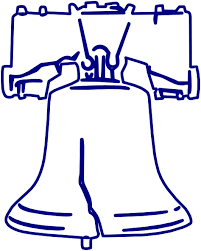 49th Annual Liberty Bell Regatta   Sunday, April 3, 2022 Sponsors:  	The Mid-Atlantic Model Yacht Club. AMYA Sanctioned Club #24Rules:  	The regatta will be governed by the Racing Rules of Sailing for 2021-2024, as amended by the United States Sailing prescriptions and incorporating Appendix E-Radio Controlled Boat Racing Rules, and further sailing instructions as mandated by the Race Director (RD) during the course of the sailing day by announcing the changes.Venue: 	Laurel Acres Park, 1045 South Church Street, Mount Laurel, New Jersey.		Entries:   	Limited to 24 boats (due by March 28, 2022).  Entry fee:  $28 includes lunch, sodas & water, awardsEligibility:	The regatta is open to all skippers with boats registered with the EC-12 Class and current members of AMYA.Registration: https://form.jotform.com/220166787608161Format/Scoring: 	Sailing Instructions will be distributed on race day. We will be sailing the CESS Pool System of race management if over 20 boats. A boat's worst score will be excluded for the day. A Second worst score will be excluded if 12 or more races are sailed.Schedule: 	Sunday, April 3, 2022	Skippers Meeting	  	9:30 am	Racing Begins 	 	10:00 am	Lunch Break	  Mid-Day	Final Race no later than 	   	4:00pm	Awards Immediately after scores are tabulated Questions: 	Dave Branning, laserdave93@yahoo.com; 410-353-3637	Ray Szulczewski, tiderun1@aol.com; 609-410-7899